				Отделение 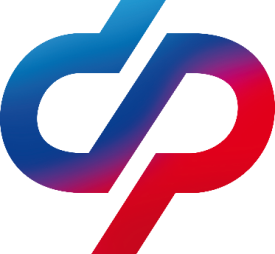 Фонда пенсионного  и социального страхованияРФ по Забайкальскому краю___________________________________________________				 ПРЕСС-РЕЛИЗСвыше 4 миллионов рублей получили забайкальские работодатели по программе субсидирования найма Отделение СФР по Забайкальскому краю в 2023 году продолжает реализацию мер государственной поддержки юридических лиц и индивидуальных предпринимателей при трудоустройстве отдельных категорий граждан. Речь идет о безработных, ищущих работу и зарегистрированных в органах службы занятости,  в том числе граждане Украины, прибывшие на территорию РФ в экстренном массовом порядке, о молодых людях в возрасте до 30 лет, выпускниках учебных заведений, гражданах без опыта работы, потерявших работу или находящихся под риском увольнения и ищущих работу.Программа субсидирования найма при соблюдении определенных условий позволяет компенсировать работодателям расходы на частичную оплату труда новых сотрудников. Размер субсидии составляет три минимальных размера оплаты труда, которые увеличиваются на районный коэффициент, сумму страховых взносов и количество трудоустроенных. Субсидия предоставляется за первый, третий и шестой месяцы работы новых работников. За период действия программы, начиная с 2020 года, в Забайкальском крае  36 работодателей получили субсидии на сумму более 4 миллионов рублей. В рамках программы работу в Забайкалье получили 92  жителя края. В 2023 году уже выплачены субсидии 3 страхователям за  трудоустройство 16 работников.  Участником государственной программы субсидирования найма могут стать официально зарегистрированные безработные граждане, в том числе молодые специалисты — выпускники колледжей и вузов без опыта работы; граждане, не имеющие среднего профессионального или высшего образования; инвалиды; дети-сироты; родители несовершеннолетних детей.Чтобы получить господдержку, работодателю нужно обратиться в службу занятости для подбора специалистов, принять на работу нового сотрудника, а затем направить заявление через «Личный кабинет страхователя» в отделение Социального фонда России по Забайкальскому краю.Справочно: заявление в службу занятости направляется через личный кабинет на единой цифровой платформе в сфере занятости и трудовых отношений "Работа в России" с приложением перечня свободных рабочих мест и вакантных должностей, на которые предполагается трудоустройство граждан. Оставить заявку на субсидии можно дистанционно на портале «Работа России»: https://trudvsem.ru/information-pages/support-program 